Consejero Ponente: NICOLÁS YEPES CORRALESBogotá D.C., tres (3) de noviembre de dos mil veinte (2020)Radicación: 11001-03-15-000-2020-03681-00Accionante: Martín Daniel Pinto LópezAccionados: Juzgado 65 Administrativo de Bogotá y Subsección A de la Sección Tercera del Tribunal Administrativo de Cundinamarca Asunto: Acción de tutela – Concede impugnaciónEl accionante presentó escrito de impugnación en contra de la sentencia dictada el 21 de septiembre de 2020.Por lo anterior, el Despacho, RESUELVEPRIMERO: Conceder la impugnación interpuesta por Martín Daniel Pinto López en contra de la sentencia de tutela de primera instancia emitida el 21 de septiembre de 2020. SEGUNDO: De conformidad con lo previsto en el artículo 25 del Acuerdo 080 del 12 de marzo de 2019, proferido por la Sala Plena del Consejo de Estado, sométase a reparto la impugnación, comuníquese a las partes y remítase el expediente al despacho que corresponda.TERCERO: PUBLICAR la presente providencia en la página web de esta Corporación y en las de la Rama Judicial, del ente accionado y de los vinculados.NOTIFÍQUESE Y CÚMPLASE 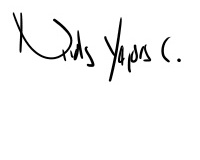 NICOLÁS YEPES CORRALESConsejero Ponente